新北市南強工商109學年度資訊科教師甄選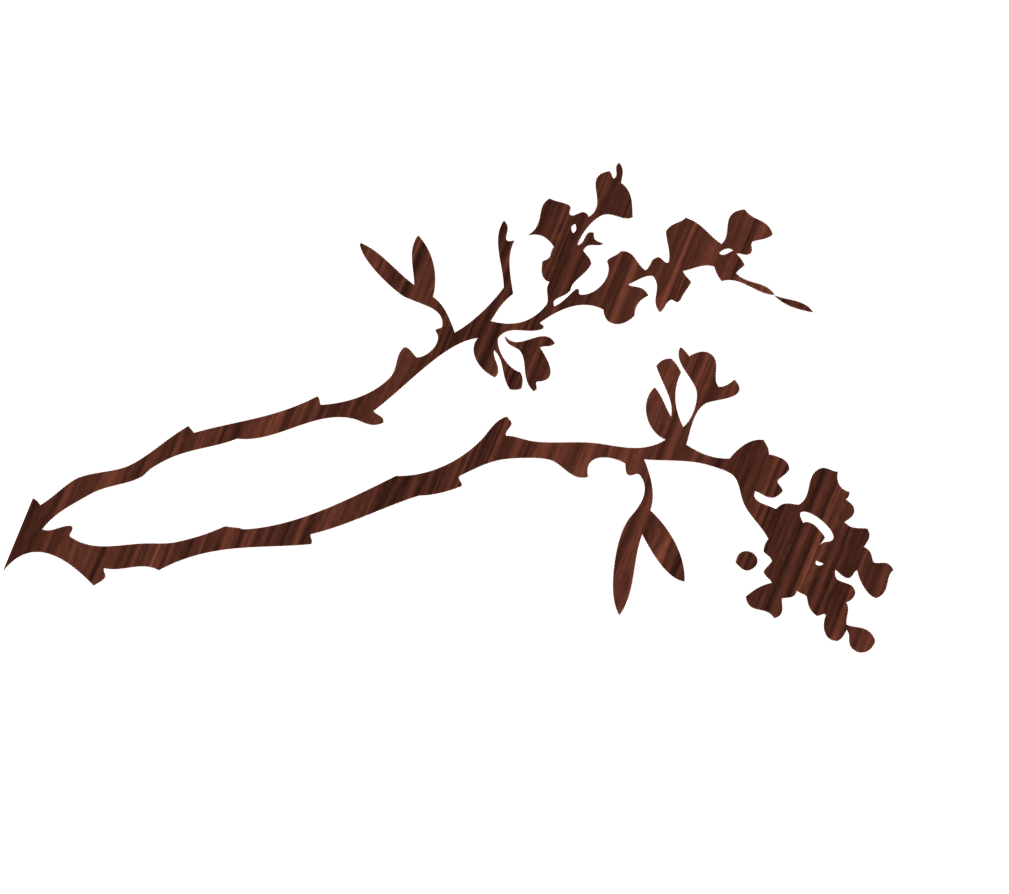 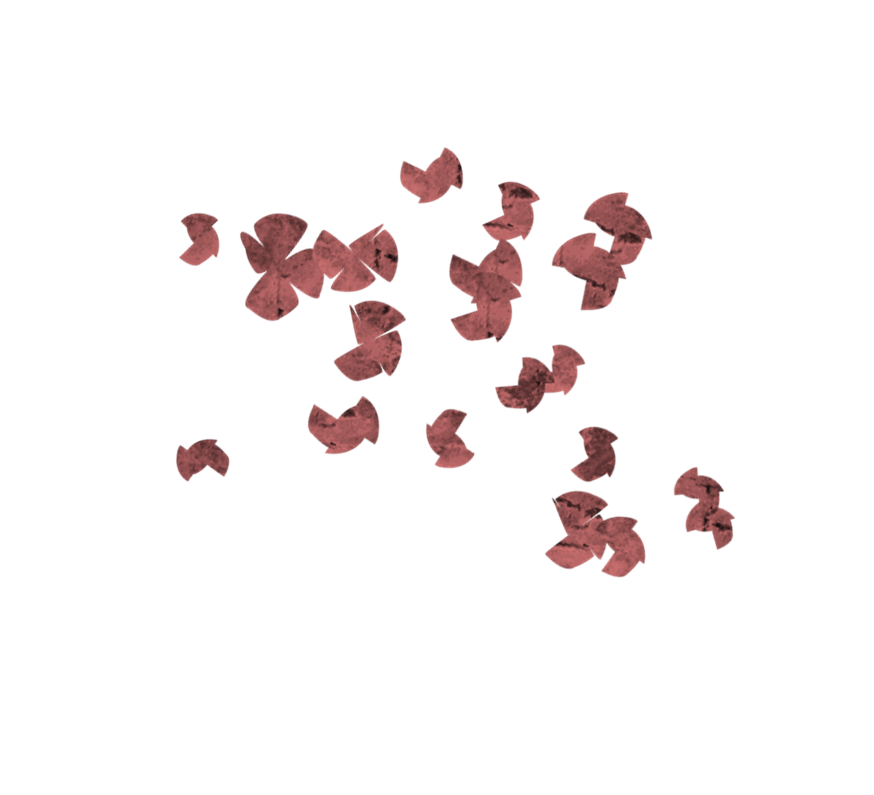 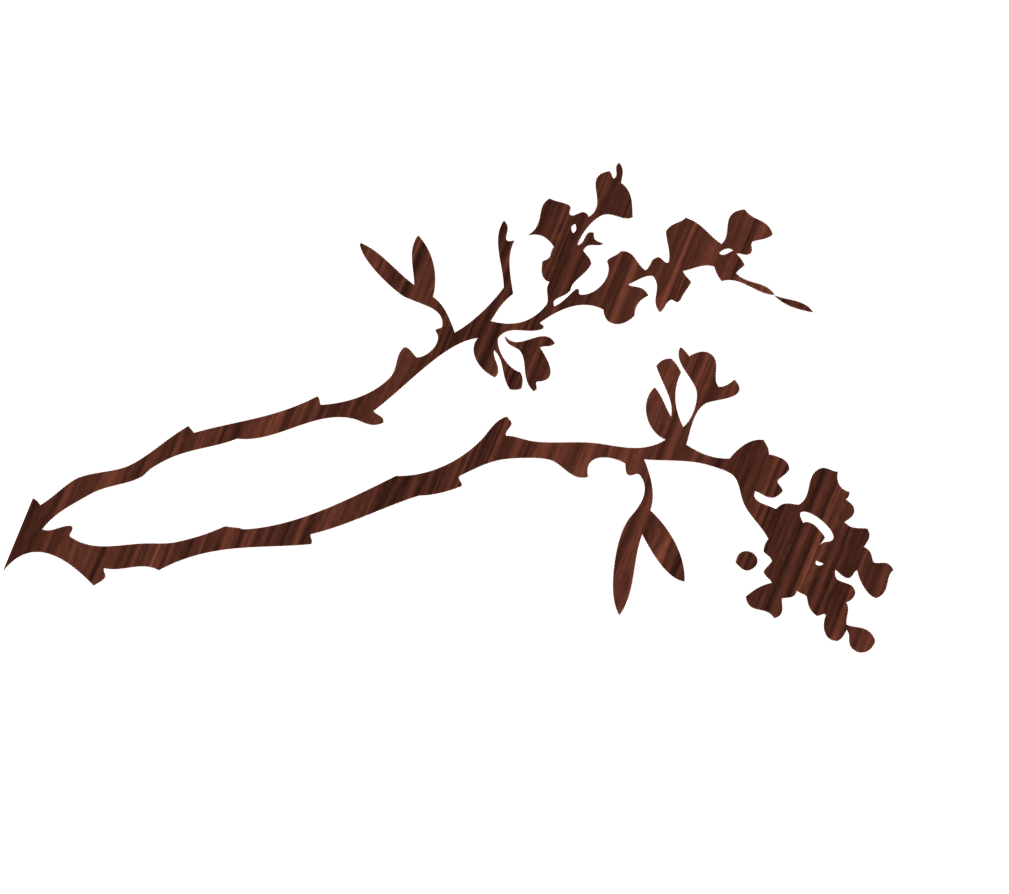 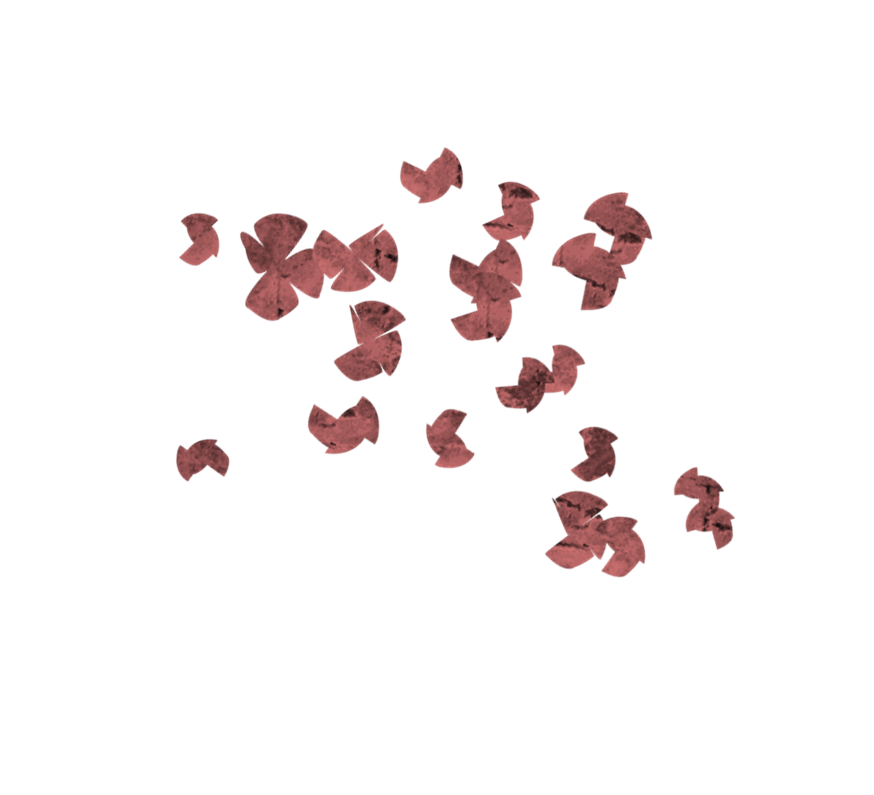 教師甄試時間：109年8月28日南強校址：231新北市新店區文化路42號
（捷運新店線大坪林站5號出口步行4分鐘）師資需求：資訊科專任教師1名。專長：資訊科技(程式設計、樹梅派、Arduino、資料庫、電腦軟硬體)、資訊電子、基本電學、電腦軟體程式設計、電競專長。本校榮獲「高職優質認證學校」、「優質精進計劃學校」、「產學攜手合作計劃學校」、「教師專業發展評鑑方案學校」與新北市友善校園「卓越學校獎」，茲為深化本技職特色，邁向卓越，因應增班需求，特增聘具有專業發展能力之師資。請將個人履歷自傳、身分證影本、最高學歷證件影本、相關技能證照影本、男役畢證明或免服役證明影本E-mail或寄到本校人事室，初審後將以電話通知甄試報到時間。歡迎創意有活力、有教學熱誠的老師加入本校的行列！